第六届湖南向上向善好青年推荐表姓    名沈曼宇性   别女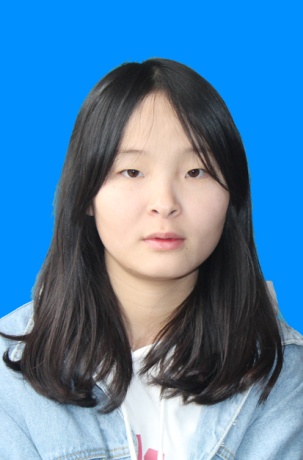 出生年月2004.01民   族汉族籍    贯湖南长沙文化程度专科在读单    位湖南安全技术职业学院职   务基础教育学院团总支副书记手机号码18874939377申报方式组织推荐微信号码s18874939377申报类别创新创业好青年个人简历沈曼宇，2004年1月出生于湖南省长沙市宁乡市道林镇石金村，共青团员。现担任湖南安全技术职业学院基础教育学院团总支副书记。2009年9月就读于湖南省长沙市宁乡市道林镇中心小学，担任班长2015年9月就读于湖南省长沙市宁乡市道林镇中学，担任学习委员2018年9月就读湖南安全技术职业学院五年制大，2019年5月至今，担任基础教育学院团总支副书记沈曼宇，2004年1月出生于湖南省长沙市宁乡市道林镇石金村，共青团员。现担任湖南安全技术职业学院基础教育学院团总支副书记。2009年9月就读于湖南省长沙市宁乡市道林镇中心小学，担任班长2015年9月就读于湖南省长沙市宁乡市道林镇中学，担任学习委员2018年9月就读湖南安全技术职业学院五年制大，2019年5月至今，担任基础教育学院团总支副书记沈曼宇，2004年1月出生于湖南省长沙市宁乡市道林镇石金村，共青团员。现担任湖南安全技术职业学院基础教育学院团总支副书记。2009年9月就读于湖南省长沙市宁乡市道林镇中心小学，担任班长2015年9月就读于湖南省长沙市宁乡市道林镇中学，担任学习委员2018年9月就读湖南安全技术职业学院五年制大，2019年5月至今，担任基础教育学院团总支副书记沈曼宇，2004年1月出生于湖南省长沙市宁乡市道林镇石金村，共青团员。现担任湖南安全技术职业学院基础教育学院团总支副书记。2009年9月就读于湖南省长沙市宁乡市道林镇中心小学，担任班长2015年9月就读于湖南省长沙市宁乡市道林镇中学，担任学习委员2018年9月就读湖南安全技术职业学院五年制大，2019年5月至今，担任基础教育学院团总支副书记曾获主要奖励1、荣获2018—2019年度校级运动会“女子接力赛第五名”；2、荣获2018—2019-1学期基础教育学院“优秀干部”称号；3、荣获2018—2019-1学期基础教育学院“优秀学生”称号；4、荣获2018—2019学年校级“一等奖学金”；5、荣获2018—2019学年校级“三好学生”称号6、荣获2018—2019年度校团委会后备干部培训班“优秀学员”称号；7、荣获2018—2019年度湖南安全技术职业学院“优秀团员”称号；8、荣获2018—2019年度心理手抄报评比二等奖；9、荣获2018—2019年度湖南应急安全技术博览会“优秀志愿者”称号；10、荣获2018—2019年度湖南应急安全技术博览会“志愿者标兵”称号；11、荣获2019—2020年度校级运动会“女子接力赛第五名”；12、荣获2019—2020年度湖南省黄炎培技术教育创业规划大赛三等奖；13、荣获2019—2020年度基础教育学院“优秀助理辅导员”称号；14、荣获2019—2020年度军训期间“优秀标兵”称号；1、荣获2018—2019年度校级运动会“女子接力赛第五名”；2、荣获2018—2019-1学期基础教育学院“优秀干部”称号；3、荣获2018—2019-1学期基础教育学院“优秀学生”称号；4、荣获2018—2019学年校级“一等奖学金”；5、荣获2018—2019学年校级“三好学生”称号6、荣获2018—2019年度校团委会后备干部培训班“优秀学员”称号；7、荣获2018—2019年度湖南安全技术职业学院“优秀团员”称号；8、荣获2018—2019年度心理手抄报评比二等奖；9、荣获2018—2019年度湖南应急安全技术博览会“优秀志愿者”称号；10、荣获2018—2019年度湖南应急安全技术博览会“志愿者标兵”称号；11、荣获2019—2020年度校级运动会“女子接力赛第五名”；12、荣获2019—2020年度湖南省黄炎培技术教育创业规划大赛三等奖；13、荣获2019—2020年度基础教育学院“优秀助理辅导员”称号；14、荣获2019—2020年度军训期间“优秀标兵”称号；1、荣获2018—2019年度校级运动会“女子接力赛第五名”；2、荣获2018—2019-1学期基础教育学院“优秀干部”称号；3、荣获2018—2019-1学期基础教育学院“优秀学生”称号；4、荣获2018—2019学年校级“一等奖学金”；5、荣获2018—2019学年校级“三好学生”称号6、荣获2018—2019年度校团委会后备干部培训班“优秀学员”称号；7、荣获2018—2019年度湖南安全技术职业学院“优秀团员”称号；8、荣获2018—2019年度心理手抄报评比二等奖；9、荣获2018—2019年度湖南应急安全技术博览会“优秀志愿者”称号；10、荣获2018—2019年度湖南应急安全技术博览会“志愿者标兵”称号；11、荣获2019—2020年度校级运动会“女子接力赛第五名”；12、荣获2019—2020年度湖南省黄炎培技术教育创业规划大赛三等奖；13、荣获2019—2020年度基础教育学院“优秀助理辅导员”称号；14、荣获2019—2020年度军训期间“优秀标兵”称号；1、荣获2018—2019年度校级运动会“女子接力赛第五名”；2、荣获2018—2019-1学期基础教育学院“优秀干部”称号；3、荣获2018—2019-1学期基础教育学院“优秀学生”称号；4、荣获2018—2019学年校级“一等奖学金”；5、荣获2018—2019学年校级“三好学生”称号6、荣获2018—2019年度校团委会后备干部培训班“优秀学员”称号；7、荣获2018—2019年度湖南安全技术职业学院“优秀团员”称号；8、荣获2018—2019年度心理手抄报评比二等奖；9、荣获2018—2019年度湖南应急安全技术博览会“优秀志愿者”称号；10、荣获2018—2019年度湖南应急安全技术博览会“志愿者标兵”称号；11、荣获2019—2020年度校级运动会“女子接力赛第五名”；12、荣获2019—2020年度湖南省黄炎培技术教育创业规划大赛三等奖；13、荣获2019—2020年度基础教育学院“优秀助理辅导员”称号；14、荣获2019—2020年度军训期间“优秀标兵”称号；主要事迹在学习方面，勤奋刻苦、勇于探索，学习态度端正，目标明确，成绩始终在班上名列前茅。曾获得2018-2019学年校级“一等奖学金”、“三好学生”等荣誉称号。自觉遵守学校的规章制度，处处以学生干部标准严格要求自己，树立带头作用。群众基础扎实团结协作的集体主义观念强，积极参加学校的各项文体活动。我总是怀着热心、耐心、责任心竭尽全力的帮助同学，曾获得2019级“优秀助理辅导员”称号。在社会实践上，我积极响应学校的号召，2019年7月参与湖南应急安全技术博览会志愿者活动，并荣获了湖南省“优秀志愿者标兵”荣誉称号。积极参加学校创新创业大赛，参与的《家政服务平台公司》于2019年10月获得校级中职组“三等奖”，并获得“湖南省教育规划大赛优胜奖”。 在学习方面，勤奋刻苦、勇于探索，学习态度端正，目标明确，成绩始终在班上名列前茅。曾获得2018-2019学年校级“一等奖学金”、“三好学生”等荣誉称号。自觉遵守学校的规章制度，处处以学生干部标准严格要求自己，树立带头作用。群众基础扎实团结协作的集体主义观念强，积极参加学校的各项文体活动。我总是怀着热心、耐心、责任心竭尽全力的帮助同学，曾获得2019级“优秀助理辅导员”称号。在社会实践上，我积极响应学校的号召，2019年7月参与湖南应急安全技术博览会志愿者活动，并荣获了湖南省“优秀志愿者标兵”荣誉称号。积极参加学校创新创业大赛，参与的《家政服务平台公司》于2019年10月获得校级中职组“三等奖”，并获得“湖南省教育规划大赛优胜奖”。 在学习方面，勤奋刻苦、勇于探索，学习态度端正，目标明确，成绩始终在班上名列前茅。曾获得2018-2019学年校级“一等奖学金”、“三好学生”等荣誉称号。自觉遵守学校的规章制度，处处以学生干部标准严格要求自己，树立带头作用。群众基础扎实团结协作的集体主义观念强，积极参加学校的各项文体活动。我总是怀着热心、耐心、责任心竭尽全力的帮助同学，曾获得2019级“优秀助理辅导员”称号。在社会实践上，我积极响应学校的号召，2019年7月参与湖南应急安全技术博览会志愿者活动，并荣获了湖南省“优秀志愿者标兵”荣誉称号。积极参加学校创新创业大赛，参与的《家政服务平台公司》于2019年10月获得校级中职组“三等奖”，并获得“湖南省教育规划大赛优胜奖”。 在学习方面，勤奋刻苦、勇于探索，学习态度端正，目标明确，成绩始终在班上名列前茅。曾获得2018-2019学年校级“一等奖学金”、“三好学生”等荣誉称号。自觉遵守学校的规章制度，处处以学生干部标准严格要求自己，树立带头作用。群众基础扎实团结协作的集体主义观念强，积极参加学校的各项文体活动。我总是怀着热心、耐心、责任心竭尽全力的帮助同学，曾获得2019级“优秀助理辅导员”称号。在社会实践上，我积极响应学校的号召，2019年7月参与湖南应急安全技术博览会志愿者活动，并荣获了湖南省“优秀志愿者标兵”荣誉称号。积极参加学校创新创业大赛，参与的《家政服务平台公司》于2019年10月获得校级中职组“三等奖”，并获得“湖南省教育规划大赛优胜奖”。 本级纪检机关意见                                      签名（盖章）                                     年   月    日                                      签名（盖章）                                     年   月    日                                      签名（盖章）                                     年   月    日                                      签名（盖章）                                     年   月    日本级团委推荐意见签名（盖章）                                     年   月    日签名（盖章）                                     年   月    日签名（盖章）                                     年   月    日签名（盖章）                                     年   月    日市级团委推荐意见签名（盖章）                                     年   月    日签名（盖章）                                     年   月    日签名（盖章）                                     年   月    日签名（盖章）                                     年   月    日